Minutes of CMAC Board Meeting 6:00pm 10/20/14Held at Yankee Grill, RentonPresent:Alan LaubaAngela NeimanBrian JanssenDale KoetkeDave ThomsonFred WurdenKC HolmKelly McCannMara RendiMary EganPaul StamnesPeter O'KaneTom HoneyboneReporting / Action ItemsApproval of minutesMotion to Approve Minutes of September 15th Meeting: Proposed by Tom Honeybone & Seconded by Paul Stamnes, Approved UnanimouslyDirector’s ReportWritten report circulated28 kids + 4 coaches going to Colorado campStaff Update: Hillary Tupper recruited to assist Mike Dahlem with two day U12 programRegistration: Although some programs behind budget, strength in key areas is there: specifically U12 two day has 13 kidsHill preparation: Progressed extremely well. Some more work will be required next spring. Very clear to the mountain that we are serious about improving the facilities.Goal Setting: disappointing response to Alan's request for U14/16 athletes to submit their goals for review. Action Alan sending out 1 more request.Program Administrator’s Report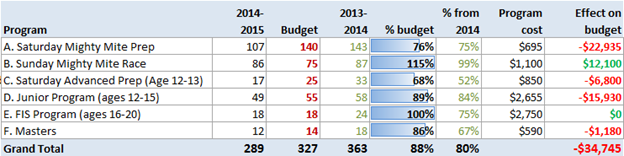 Overall registration $35K below budgetDale's theory is that Saturday program below budget due to excessive volunteer commitments. Requirements will stay same this year. Action: Dale to confirm with April how many volunteer days are required to actually run our programAction: Board to reconsider volunteer commitments for 2015-16 seasonMara had feedback saying that coach rotation, power outages & bad weather at Sally McNabb race led to folks not signing up for Saturday programAction: Mary to put together some flyers / boards to publicize CMAC at Mercer Island Ski Swap Nov 8th. $50 discount on day of Ski Swap onlyConsensus that Volunteers should be given small reward: eg 1 day ski passAction: Fred will raise with the Mountain in conversation regarding concession agreementKelly emphasized that the quality of the coaching is the critical determinant esp. for Saturday Prep. Alan believes that we now have good supply of coaches so he can hold them accountable for showing upFacebook equipment swap has 120 members - proving better venue than the web site which will be retired next year/Action John Jendrezak to test assemble start tent - BrianJ will bring it downSponsor list – Brian / Peter working on thisInsurance Renewal – Angela working on thisRace Admin - Dale getting Louis to progressOwner for Ski Swap: Angela offered to lead it - primarily folks show up & do self-serveOwner for Trophies: Dale checking with John (Mary offered to assist if required)Mara offered to be board interface to Hillary O’Hara to assist with U12 ChampionshipWorkgroup report outsFred articulated requirement for each working group to identify 1 metric that would define success for that workgroup. The goal is that the metric can be tracked over the course of the season with a report on progress at the CMAC Banquet next spring.Talent & Development (covers Athlete, Coach & Parent) Status: Now have Alan & Scott's plan for the seasonWhat's next: focus on defining metricsKelly has talked to Scott and has Scott's complete schedule to cover coach development - Action Kelly to mail to boardBrainstorm around possible metrics. Action Kelly to propose 1 or 2 metrics and concrete plan to track at next board meetingWhat would be definition of successful outcome?Shoot for 95% attendance at coach’s clinics + feedback from parent surveysPotential metrics:Track participation in video feedback to coachesAlan's comment: we know when coaches are bought in vs doing their own thing. Can this be quantified?% athletes completing their goal sheets -Coach accountability + Touchpoint with the athletesQuestion from Fred: What is USSA doing to assist clubs? Can we take advantage of it? Concern that it's not very well organized. Had opportunity at U14 Champs last year to really show leadership - but didn't work out well. Comment from KC: Winners of Skills Quest didn't correlate to race winners.Operations – (Brian D not present)Status: Action BrianD update at next meetingWhat's Next: Action BrianD update at next meetingMetric of success: Survey based - Parents felt informed - specific question on the annual parent surveyInsurance Limits: CGL $5m - appears to exceed requirements of Concession Agreement, discussed who & what is covered - biggest issue is snow mobile. Action: Angela to provide email summary of agreement this week Trailer: Need sponsor to give us a trailer for the season. Paul is investigating possibility of line of credit for up to $50K.Hill Prep Update: Clearing & Shacks progressing well. Need new breaker panel and more power outlets. Need Thermostat. Plan to give Brian Bielaski & Bob Nieman a gift card for their help.Water System Design for snow making on Gold Hills: Next Summer.Community & Feedback - KCStatus: Program sign ups pretty much done & KC has list of participantsWhat's Next: Action KC to mail community program schedule update to all participantsMetric of success: Survey based - specific question on the annual parent surveyAlumni Program: Need to have the list to enable the fund raising. Suggestion free Alumni Race with a few beers. Action: Alan, Dale forward old email rosters going back several years to KCSuggestion start Facebook Alumni page. Financing & Fundraising – Peter/Brian J./Paul Status: Brian sending thank you notes to sponsors.What’s next: Need to brainstorm ideas on how to make sponsors feel there's more value Action Paul - identify the 1 most important metric for budget, Action Brian - identify the 1 most important metric for fundraisingBudget Metric of success: Balanced budget - operationally staying within budget, transparency - reporting out @ banquet, maybe monthly / quarterly, report the # volunteer hours investedMany ski teams not funded entirely by program fees - fund raising is big part of operational budget Fundraising Metric of success: more consistency in sponsorship revenues, fund-raising for FFESuggestion - Sponsor logs in the start housesLynne suggested we adopt bill.com - allows online check signatures - $50 per month - is there lower cost alternative? Action: Paul to ask bank if they have alternative.New BusinessConcussion Testing: Action KC should communicate dates for the concussion testing - this weekend (Tukwila) & next (Seattle). Needs to be re-done every 2 years.Adjournment: 	8:02 p.m.Motion to adjourn the meeting: Proposed Brian Janssen, Seconded Peter O’Kane, Approved UnanimouslyNext Meeting: Tues Nov 18, 6pm Mercer Island Community Center, 8236 SE 24th Street, Mercer Island, WA 98040